Self-Reflection: Taking Part in a Group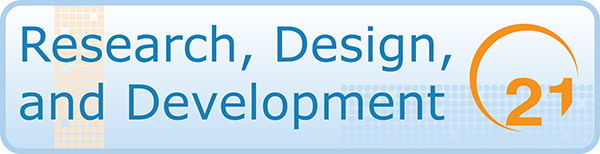 Did each group member play an active role in the group process? If no please explain. Did each group member show a willingness to help other group members? If no please explain.Did each group member work hard on the project? If no please explain.What are the four 21st Century skills you should acquire before you graduate? (hint they start with the letter C)  Yes Add an example that shows how in the column.  Unsure Write the questions that you have about your work in the column below.No Explain what you'll change next time to improve in the column.Did I understand what my role was in the group? Did I complete my task to the best of my ability? Did I have my turn speaking? Did I let others have a turn at speaking? Did I listen while others were speaking? Did I offer to help when it was needed? Did I enjoy taking part in the group work? Did I enjoy working with the others in my group? 